Инструкция по выполнению работыЭкзаменационная работа состоит из трёх частей, включающих в себя 15 заданий.	На выполнение экзаменационной работы по русскому языку отводится 3 часа 55 минут (235 минут).	При выполнении всех заданий можно пользоваться черновиком. Записи в черновике не учитываются при оценивании работы.      Контрольно-измерительные материалы, выданные Вам, также могут использоваться в качестве черновиков. Обращаем Ваше внимание на то, что записи в черновике не будут учитываться при оценивании работы.	Все бланки заполняются чёрными яркими чернилами. Допускается использование гелевой или капилярной ручки.	Часть 1 включает в себя одно задание и представляет собой небольшую письменную работу по прослушанному тексту (сжатое изложение). Исходный текст для сжатого изложения прослушивается 2 раза. Это задание выполняется на бланке ответов № 2. Перед началом работы напишите: «Задание 14».	Часть 2 выполняется на основе прочитанного текста. Она состоит из 13 заданий (1-13).Ответы записывайте в бланк ответов № 1. Ответ следует записать в поле ответов в тексте работы, а затем перенести в бланк ответов №1 справа от номера выполняемого Вами задания, начиная с первой клеточки.Ответы к заданиям 1 и 2 запишите в бланк ответов № 1 в виде одной цифры, которая соответствует номеру правильного ответа.	Ответами к заданиям 3-13 являются слово (словосочетание), число или последовательность цифр. Ответ запишите в поле ответа в тексте работы, а затем перенесите в бланк ответов № 1.  При записи словосочетаний пробелы не делаются. При записи последовательности цифр запятые не ставятся, пробелы не делаются.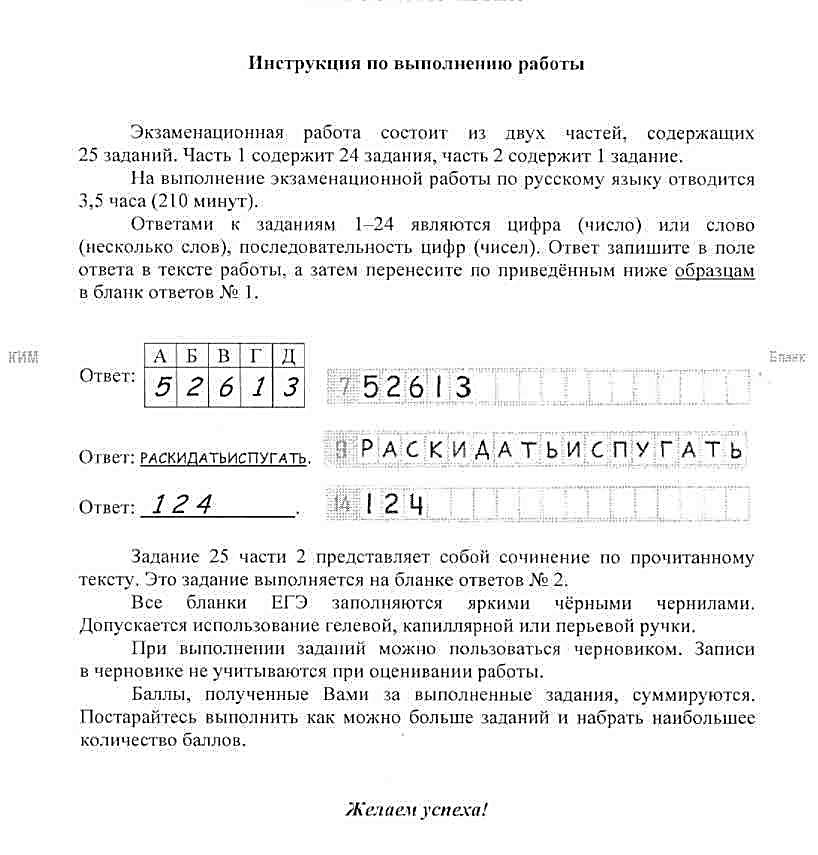 В случае записи неверного ответа на задания части 1 запишите новый ответ в нижней части бланка ответов № 1 «Замена ошибочных ответов на задания с ответом в краткой форме»: сначала в первых двух полях запишите номер задания, например «1», а затем правильный ответ.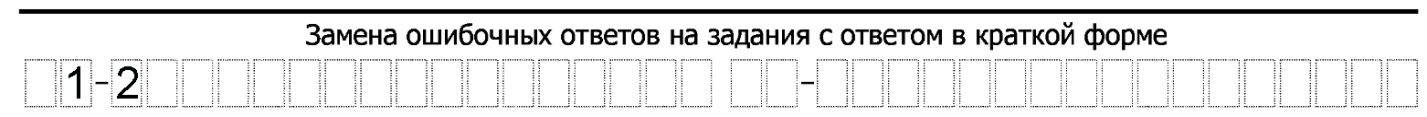 Задание части 3 выполняется  на основе того же текста, который Вы читали, работая над заданиями части 2.	Приступая к части 3 работы, выберите одно из трёх предложенных заданий (15.1, 15.2, 15.3) и дайте письменный  развёрнутый аргументированный ответ. Это задание выполняется на бланке ответов № 2. Перед началом  работы укажите номер задания: «Сочинение 15.1 (или 15.2, или 15.3)».	На экзамене разрешено пользоваться орфографическим словарём.	Баллы, полученные Вами за выполненные задания, суммируются. Постарайтесь выполнить как можно больше заданий и набрать наибольшее количество баллов.Желаем успеха!